Sing Over Me continuedEXCERPTS“Even though I found it more and more difficult to believe anyone could possibly love me if they knew what I was truly like, I know now that my perceptions were quite skewed. Whether we like it or not, life, with its many twists and turns and its many hurtful circumstances, has a way of causing us to become so inwardly focused that we (at least I did) begin to feel more like a victim than a victor. My parents were ALWAYS there for me, but because of my own warped perception, they seemed so distant. All I have to do is look back and see all they provided in the way of stability, and I’m quickly brought humbly to my knees in thanksgiving that God caused me to be born within the family I was born into.”“By providing a place of security for me and encouraging me to take risks, they were actually setting me up for the greatest adventure of my life—the battle for my own freedom . . . It would be many years before that adventure of freedom would be realized. There was still high school.”“I’d never imagined being in a relationship with another man. Without knowing it, we’d crossed into a realm that is one of the most difficult to break: two men, bound by emotions, by sexual depravity and perversion, by the feeding of lust in a manner never intended. We’d bought into the lie that says “man is the utmost” and “whatever feels good, do it, as long as it hurts no one else.” We were, in actuality, making each other an idol!”“Day after day, I’d sing through the Psalms then take time to write down my own heart’s cry to God as deeply and emotionally and rawly as I’d perceived David and the other psalmists had done. . . . As my friends began to encourage my songwriting, it was as if some great beast had been released from somewhere deep inside my soul. I imagined myself being a co-writer with King David and the other psalmists.”“I’ve learned to stop seeing life through the lens of the world—or through the lens of the Enemy of God—and to see each and every situation and circumstance through the lens of the Kingdom of God.”ENDORSEMENTS“If you want some advice about pursuing a calling, challenging the odds, or wrestling with your own humanity, you’ll find answers and a kindred spirit in Sing Over Me. Dennis Jernigan’s story is as compelling as it is heartbreaking, encouraging, and downright entertaining. The man has a lot to say, and I’m so grateful he said it.”—Joe Dallas, author and speaker“This book is courageous, well written, clear cut, and with easily grasped keys of deliverance for anyone snared in the downward spiral of misconception. A real journey of faith. Dennis, you have exposed the lie with your truth, BRAVO!”—Annie Herring, singer, songwriter “Betty and I have known Dennis Jernigan for many years. He has led worship at our Bible conferences and been a guest on LIFE Today television. We admire his ability to draw people into the presence of the Lord. Reading Dennis’s story isn’t easy, as he writes candidly about his battle with homosexuality that began at a young age. Thankfully, Dennis had a breakthrough encounter with God in 1981 that, as he describes, led him to discover ‘the battleground of my life was NOT my body but rather my mind.’ The Lord performed major surgery, and today, God continues to use Dennis to talk about the abiding freedom he has found in Christ. That same freedom is available to all who seek.”—James Robison, founder and president of LIFE Outreach International; co-host, LIFE Today television, Fort Worth, TexasSing Over Me continuedREVIEWSing Over Me, the autobiographical book by world-renowned singer/songwriter Dennis Jernigan, is a deeply personal and intimate love story—of God’s redeeming grace and deliverance from a perceived homosexual identity. This is a book about hope and the transforming power of Jesus Christ.You may know the music of Dennis Jernigan before you know his name. He penned songs that are sung in churches and worship gatherings over the entire world like “You Are My All in All,” “Thank You,” “Who Can Satisfy My Soul (There Is a Fountain),” “I Belong to Jesus,” “We Will Worship the Lamb of Glory,” and many others. What you may not know is that Dennis Jernigan spent his first twenty-two years of life struggling with homosexuality and a lifestyle that led him into deep depression, despair, and thoughts of suicide. As a boy, Dennis wondered whether freedom was possible. The “church” didn’t have the answers. The world didn’t have answers. The gay community didn’t have the answers. Yet through his life’s story of hurt and betrayal rises the sweet melody of God’s love and redemption through Jesus Christ.Since 1988, Dennis has been publicly sharing his life’s story at worship events all over the world—and now for the first time in book, eBook, and audiobook forms, Dennis shares with the world just how faith in Jesus Christ delivered him completely from a perceived homosexual identity. With a tender heart and love for all those struggling with same-sex attraction, Dennis shares his redemption story and the hope and new life that can come only through Jesus.“When God met me with the Truth of the transforming power of Jesus Christ, and I began what I call my incredible journey, I began to realize that I’d been lied to by the world and the philosophies of man. This book is for those who want to experience God in an intimate, life-changing way, regardless of whether or not they’ve ever struggled with unwanted same-sex attraction. This is my story, yet really it’s the story of redemption found in knowing Jesus Christ intimately.”Dennis has been married for thirty years to Melinda. They have nine children and make their home in Muskogee, Oklahoma, where they are now welcoming grandchildren! Walking in freedom from his former homosexual identity since November 7, 1981, Jernigan takes great joy in sharing the grace and love of God with any who desire freedom in their own lives. Known for his worship songs and ability to lead people into a deeper, freeing awareness of the Father’s love in their lives, Dennis spends a great deal of time encouraging others to embrace their true identity in Christ.Sing Over Me continuedAbout the authorYou may know the music of Dennis Jernigan before you know his name. Having penned songs that are sung in churches and worship gatherings over the entire world like “You Are My All in All,” “Thank You,” “Who Can Satisfy My Soul (There is a Fountain),” “I Belong to Jesus,” “We Will Worship the Lamb of Glory,” and many others, Dennis Jernigan is a worship leader, song receiver, and author, but more importantly, he is a husband and father. Married for thirty years to Melinda, they have nine children and make their home in Muskogee, Oklahoma, where they are now welcoming grandchildren! Having been walking in freedom from his former homosexual identity since November 7, 1981, Jernigan takes great joy in sharing the grace and love of God with any who desire freedom in their own lives. Known for his worship songs and ability to lead people into a deeper, freeing awareness of Father’s love in their lives, Dennis spends a great deal of time encouraging others to embrace their true identity in Christ.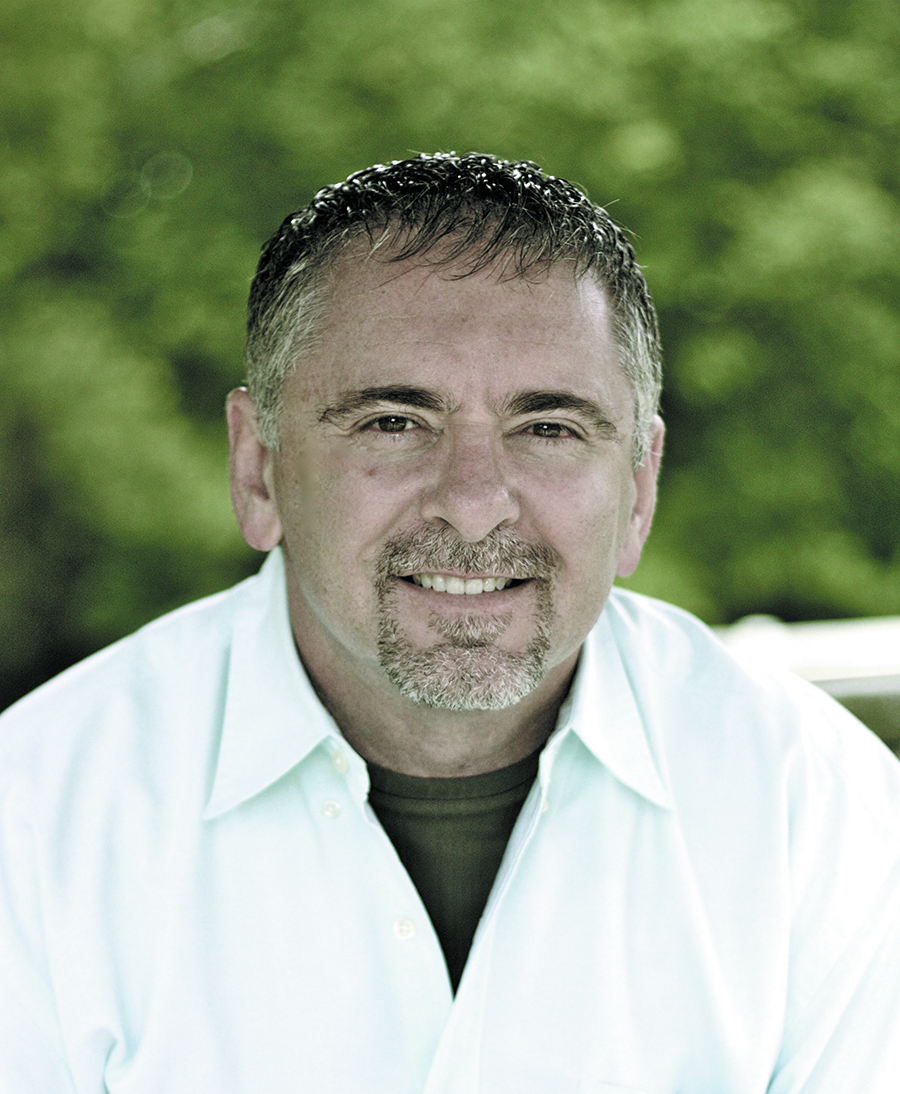 Author Dennis Jernigan is available for interviews and book signings. If interested, please contact Bart Dahmer at Innovo Publishing LLC.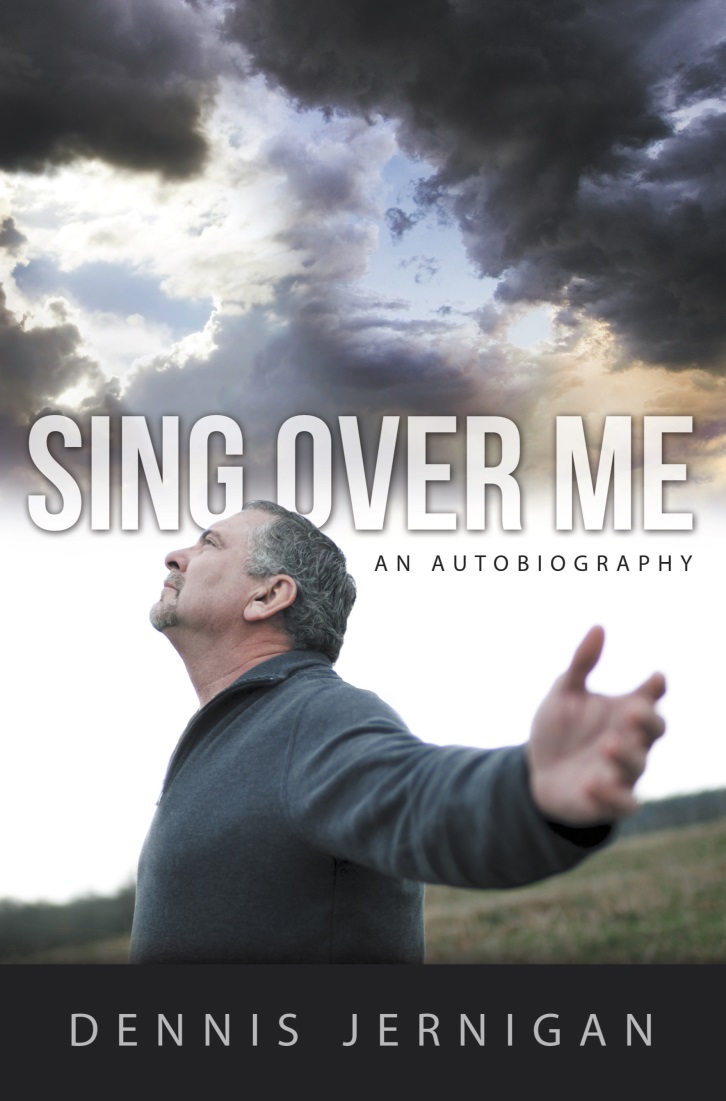 Since 1988, I’ve been publicly sharing the story of how I walked out of a perceived homosexual identity. Why? Because I remember being a boy wondering if freedom was possible. The church didn’t have answers. The world didn’t have answers. The gay community just tried to make me give up and accept this as my innate identity. Yet, something deep inside of me kept knocking at the door of my heart saying, “There must be more. This cannot be your ultimate destiny and identity.” When God met me with the Truth of the transforming power of Jesus Christ, and I began what I call my incredible journey, I began to realize that I’d been lied to by the world and the philosophies of man. After seven years of freedom under my belt, the Lord asked me to begin publicly sharing my story because there were others out there who felt the same as I felt—that there must be more. This book is for those who want to experience God in an intimate, life-changing way, regardless of whether or not they’ve ever struggled with unwanted same-sex attraction. This is my story, yet really it’s the story of redemption found in knowing Jesus Christ intimately.Dennis JerniganTITLE: 	          Sing Over MeISBN: 	  978-1-61314-176-2, 6” x 9” paperbackAUTHOR:           Dennis JerniganCATEGORY:       Biography: Gay & Lesbian/Christian LifeBINDING:   6” x 9” trade paperbackPUBLISHER:      Innovo Publishing LLCDATE:                 February 14, 2014LENGTH: 	  196 pagesRETAIL PRICE:   $14.95 paperbackDIST BY:Ingram, Baker & Taylor, Spring ArborEDITIONS: Paperback, Amazon Kindle™, Apple iPad/iPhone™, Barnes & Noble Nook™, Google Android™, and other smartphone/PC editionsPaperback, Amazon Kindle™, Apple iPad/iPhone™, Barnes & Noble Nook™, Google Android™, and other smartphone/PC editionsPaperback, Amazon Kindle™, Apple iPad/iPhone™, Barnes & Noble Nook™, Google Android™, and other smartphone/PC editions